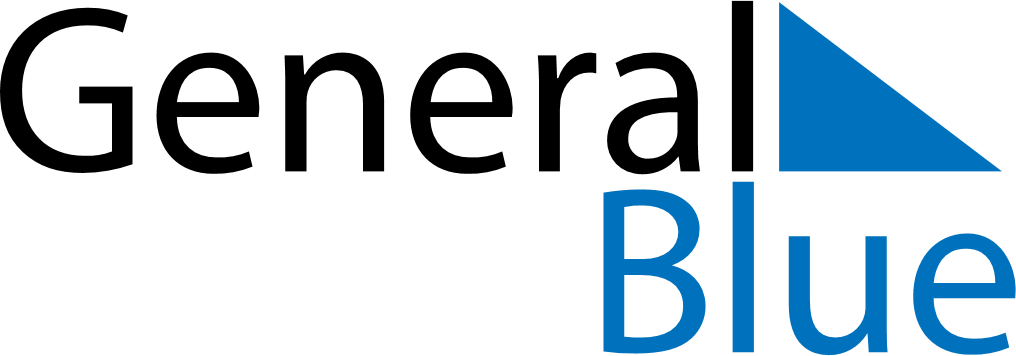 2024 – Q2Serbia  2024 – Q2Serbia  2024 – Q2Serbia  2024 – Q2Serbia  2024 – Q2Serbia  AprilAprilAprilAprilAprilAprilAprilMondayTuesdayWednesdayThursdayFridaySaturdaySunday123456789101112131415161718192021222324252627282930MayMayMayMayMayMayMayMondayTuesdayWednesdayThursdayFridaySaturdaySunday12345678910111213141516171819202122232425262728293031JuneJuneJuneJuneJuneJuneJuneMondayTuesdayWednesdayThursdayFridaySaturdaySunday123456789101112131415161718192021222324252627282930Apr 1: Easter MondayJun 16: Feast of the Sacrifice (Eid al-Adha)Apr 10: End of Ramadan (Eid al-Fitr)Jun 28: Saint Vitus DayApr 22: Holocaust Remembrance DayMay 1: Labour DayMay 2: Labour DayMay 3: Orthodox Good FridayMay 5: Orthodox EasterMay 6: Orthodox Easter MondayMay 9: Victory Day